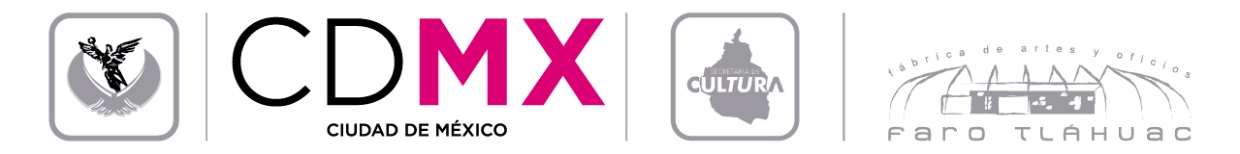 FÁBRICA DE ARTES Y OFICIOS FARO TLÁHUAC Coordinación de Servicios Educativos y Talleres HORARIOS DE TALLERES TRIMESTRE 2017 – II (Del 30 de Mayo al 26 de Agosto)ALUMNOS:TALLERTALLERISTADÍA Y HORAEDADMÍNIMAESPACIOJoyería Artesanal en Alambre (Avanzado)Alejandro Hashid Montiel MayaSábados 13:00 – 15:00 hrs.15 añosGalerón1Ayala Martínez Adriana M372Cervantes Camargo Ana BelemM303Espinosa Chávez Ma de Lourdes H624Gómez Gazca Marisol M395González Moral Yolanda M586Granados Camacho ArturoH167Guerrero Ortiz Teresa M678Hernández Negrete Joaquín H629Hernández Torres María AmparoM3910Hernández Valdés LeticiaM2211Martínez Méndez GuadalupeM5712Medina Arizmendi AliciaM4613Mejía Reyes Concepción M5814Nava Martínez Tania JacquelineM2615Navarro López Adrián VicenteH2516Robles Balmori Jorge H7617Rodríguez Chávez Minnie M4518Sánchez Espinosa María Alicia M5919Torres Plata PilarM71